4.4. Симплекс-метод.Приведем алгоритм [7] симплекс-метода решения основной задачи. Обоснование симплекса-метода содержится, например, в [7],[8]. Пусть дана система линейных неравенств:		(2),		,,	,	,,	.Требуется определить максимальное (минимальное) значение линейной формы:,	. 	(1)Прежде всего следует привести задачу линейного программирования к канонической форме. Для этого введем дополнительные переменные,	,и преобразуем неравенство (2) в уравнение:. 	(8),		,.Уравнение (8) представляет собой систему m линейных уравнений с n+m неизвестными  . Решение этой системы определяется неоднозначно. Обозначим  векторы-столбцы матрицы  системы (8), . Так как матрица Е коэффициентов при дополнительных переменных  являетсянеособенной, то можно представить уравнение (8) в виде:,	решение которого, очевидно, есть,	где х можно рассматривать как произвольный вектор. Векторы  линейно независимы и образуют базис в пространстве . В итоге решение системы (8) определяется вектором  и называется базисным решением. 	Построим первую симплексную таблицу. Для этого положим  . Тогда . В первой строке, начиная с четвертого столбца, запишем элементы матрицы-строки   коэффициентом линейной формы.Во второй строке запишем обозначения векторов . Во втором столбце таблицы запишем обозначения базисных векторов . В первый столбец будем вписывать коэффициенты , соответствующие переменным , базисного решения, которыми в первой таблице являются значения переменных . Третья и последующая строки таблицы до m+2 –строки, начиная с третьего столбца, заполняются элементами,	.В последнюю (индексную) строку вписываются значение  целевой функции, соответствующее базисному решению ,и , .Далее следует использовать критерий оптимальности. Если все , то базисное решение будет оптимальным.Если среди элементов индексной строки есть положительные величины, то для определения оптимального решения необходимо перейти к новому базису. Для этого составляется вторая симплексная таблица, которая позволяет установить, какой из базисных векторов подлежит замене. Поиск нового базисного вектора осуществляется следующим образом. В индексной строке таблицы 1 отыскивается наибольшее положительное число .Соответствующий вектор-столбец  называется ключевым и должен быть введен в новый базис. При выборе  в качестве базисного вектора могут представиться два случая: 1)  для всех i. Это означает, что значение линейной формы  может расти до бесконечности; 2)  по крайней мере, для одного i . В этом случае можно найти новое базисное решение, для которого значение линейной формы  будет меньше: .Далее находим ключевую строку в таблице. Для определения ключевой строки вычисляется величина.Итак, определены ключевые вектор-столбец  и ключевая вектор-строка . Элемент , расположенный на их пересечении, называется разрешающим элементом. Ключевую вектор-строку  следует вывести из базиса и заменить вектором .Теперь построим вторую симплексную таблицу, используя для вычисления ее элементов соотношения:	(9),		.Если вторая симплексная таблица не дает оптимального решения, строим третью таблицу и т.д. до тех пор, пока не будет достигнут критерий оптимальности.Пример. Пусть дана система линейных неравенств:	(10)Требуется определить минимальное значение линейной формы	(11)Заменим неравенство (10) уравнениями:и перепишем (11) в виде,	(11’)или в матричной форме,	,,Коэффициенты при  составляют единичную матрицу Е, т.е. векторы  линейно независимы и образуют базис. Следовательно, первое базисное решение задачи есть вектор.Составим первую симплексную таблицу и, используя выражения	(9),		,построим последовательно вторую и третью таблицы. Последняя третья таблица позволяет получить оптимальное решение.В таблице 1 имеем , поэтому k=1, r=2, так как . Следовательно, вектор  должен быть заменен вектором .В таблице 2 соответственно , поэтому k=2, r=3, так как в соответствующем столбце имеется единственный положительный элемент . Новый базис получается заменой  на .Итак, .Базисное решение  получается из системы, соответствующей базису :Задача: решить симплексным методом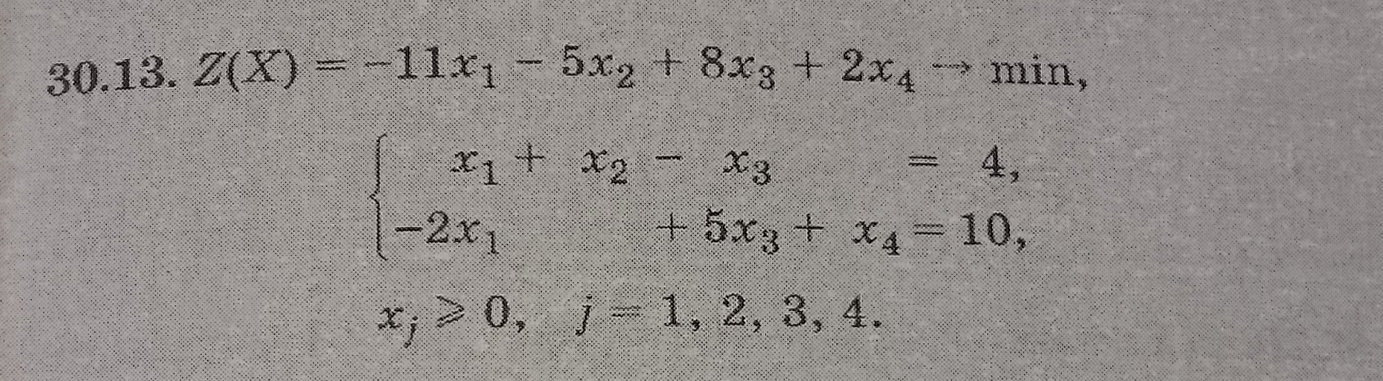 Индексная строкаИндексная строкаciбaiбb-11000ciбaiбba1a2a3a4a50a32-211000a421-20100a551100101-10001-10000a360-3120-1a121-20100a53030-11-2010-100a3900111-1a141000,3333330,6666671a21010-0,333330,333333-3000-0,66667-0,33333